แบบตอบรับการรายงานตัวนักศึกษาหลักสูตรประกาศนียบัตรแนวคิดพื้นฐานการจัดการความขัดแย้งด้วยสันติวิธี รุ่นที่ 4วันพุธที่ 7 สิงหาคม 2562 เวลา 09.30-15.30 น.ห้องประชุม 1-2  สถาบันพระปกเกล้า (ฝั่งห้องอบรม)  ทางเข้า 3 ลานจอดรถชั้น 5 อาคารรัฐประศาสนภักดี (อาคารบี) ศูนย์ราชการเฉลิมพระเกียรติ 80 พรรษา ถนนแจ้งวัฒนะ กรุงเทพฯชื่อ – นามสกุล												ลำดับที่ได้รับการคัดเลือก	     	สามารถมารายงานตัวตามกำหนดการ	 	ไม่สามารถมารายงานตัวตามกำหนดการ เนื่องจาก										           ลงนาม												(					)ขอขอบพระคุณอย่างสูง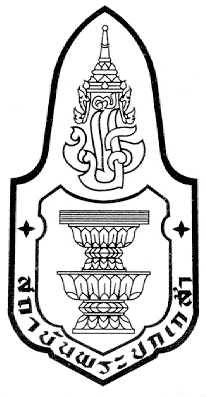 